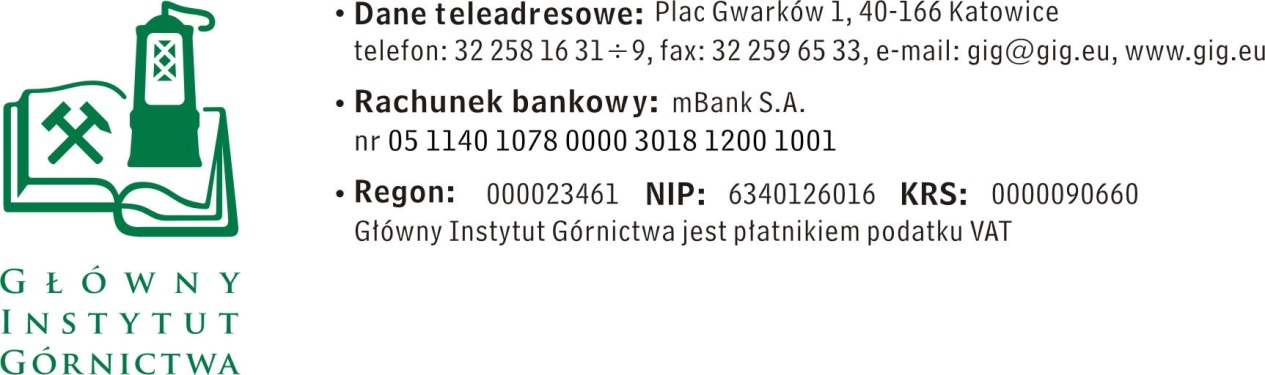           Załącznik nr 1 do zapytania ofertowegoNazwa/Imię i Nazwisko Wykonawcy:                .............................................................................................Adres: ………………………………………………..…NIP:	………………………………..…………………..Nr tel.:…………………………………………………….Adres e-mail:	……………………………….……………Formularz ofertowyOpracowanie kodu VBA aplikowalnego w arkuszu MS Excel dla obliczeń stanu naprężenia na podstawie pomiarów odkształceń.Oferujemy realizację przedmiotu zamówienia za kwotę:Brutto …...……...…… PLN, słownie ……………………………………………………….
w tym VAT .........% ( jeśli dotyczy)Oświadczam, że cena brutto obejmuje wszystkie koszty realizacji przedmiotu zamówienia.Oświadczam, że spełniam wszystkie wymagania zamawiającego.  .............................................................					.............................................................(miejscowość, data)					                                                      (podpis )